Tychy, dnia …………………………pieczęć placówki OŚWIADCZENIEWyrażam zgodę na realizację zadania w ramach Budżetu Obywatelskiego pod nazwą ………………………………………………………………………………………………………………..…………………………………………….………………………………………………………………………………………………………………………………………………………
na terenie placówki mieszczącej się przy ul. : ……………………………………………………………………………………..zlokalizowanej na działce numer ………………………. oraz oświadczam, że zadanie będzie mieć charakter ogólnodostępny.W jakich dniach i godzinach obiekt będzie dostępny dla wszystkich mieszkańców: …………………………………………………………………………………………………………………………………………………………..								podpis Dyrektora placówki 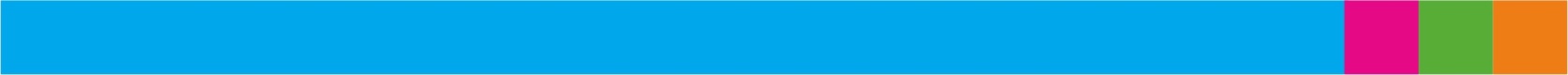 